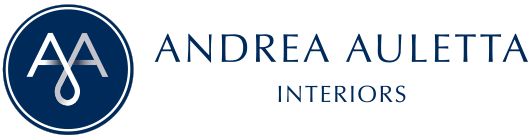 HOTEL "IL TORNABUONI" - FLORENZEINGEWICKELT IN DEN KOMFORT DER GESCHICHTE, IM FLUG DER SCHMETTERLINGEJüngste Realisierung des Innenarchitekten Andrea Auletta ist das Hotel 'IL Tornabuoni' in Florenz der AG Hotels Group: ein 5-Sterne-Hotel, das für eine Kundschaft von internationalem Niveau konzipiert wurde. Das Studio 'Andrea Auletta Interiors' war für die Gestaltung des Hotels in all seinen Elementen verantwortlich, von der Aufteilung bis hin zu den Einrichtungsdetails.- "Jede Etage - sagt Auletta - enhält ein anderes Verteilungslayout und innerhalb dieses Rahmens kümmerte ich mich um jedes Element, vom Design jedes einzelnen Möbelstücks und der Ergänzung bis hin zur spezifischen Gestaltung von Teppichen, Tapeten, Gemälden und Objekten". Das Hotel hat 62 Zimmer mit drei verschiedenen Verpflegungsangeboten. Im Erdgeschoss befindet sich das 'Magnifico Restaurant & Bistrot', das schon mit seinem Namen eine Hommage an die gastronomische Tradition der Toskana darstellt. In den Gemeinschaftsbereichen des Erdgeschosses gibt der Pietra-Serena-Stein einen Hauch von historischer florentinischer Atmosphäre, die die Lichter und Schatten eines eleganten Palastes heraufbeschwört, ohne die ursprüngliche Struktur des Gebäudes zu verraten. Das Gebäude liegt mit Blick auf die Einkaufsstraße im Herzen des historischen Zentrums von Florenz, nur wenige Schritte vom Arno und dem 'Ponte Vecchio' entfernt. Das Leder der Sitze evoziert raffinierte Atmosphären mit einem Hauch von Natur. Die Harmonie von Grau und Beige trägt zur Entspannung bei und regt das Spiel der Erinnerung an. Im Wechsel von Tages- und Nachtlicht schlägt der Dehors im Erdgeschoss die gleichen Harmonien des Innenraums vor und schafft auch draußen eine gemütliche und intime Umgebung, in der das heraldische Grün der Vorhänge einen Hauch von Raffinesse und Komfort verleiht.Die Zimmer werden in Harmonien von verschiedenen Farben auf jeder Etage vorgeschlagen: Orange, Pfau, Grau, Blau und Gelb geben jedem Zimmer eine persönliche Note. Die Bäder erinnern mit ihrer massiven Raumaufteilung an antike Bäder und historische Erinnerungen. In der vierten Etage befinden sich die 'Butterfly Terrace' und das Restaurant 'Lucie', das internationale Geschmacksrichtungen mit einem angenehm experimentellen Ansatz verbinden. Das Restaurant kombiniert kühn Rosa und Pfau, aber hier dialogisieren diese antagonistischen Farben mit Anmut und Eleganz, um zusammen mit den bequemen Sitzgelegenheiten und den komplizierten Sofas einen gastfreundlichen Raum zu schaffen, der auf das raffinierte Ritual der Geselligkeit vorbereitet.Abseits, aber gerade deshalb fesselnd, ist die Bar 'IL Magnifico Café & Champagne' im Erdgeschoss: Ein Hauch von Originalität für diejenigen, die ihren Gaumen von den kräftigen supertuskischen Weinen mit den edlen und köstlichen Bläschen des Champagners erholen wollen. Das Hotel zeichnet sich in seinen Bereichen durch die Originalität der dekorativen Elemente und durch andere überraschende und einzigartige Details aus, die an eine friedliche und stilisierte Natur erinnern: Vom Stein bis zu den Schmetterlingen im Flug. Dieses Hotel umhüllt die Gäste mit Komfort und einer respektvollen, unbeschwerten Historizität. Die Eröffnung in Florenz wird im Frühjahr 2021 stattfinden. LA CAVE, in der untersten Etage, ist der Weinkeller des Hotels und verfügt über eine feine Flaschensammlung von italienischen Weinen und französischen Champagnern. Der Raum steht zur Verfügung und eignet sich besonders für private Veranstaltungen, Kerzenlicht und Weinproben.Andrea Auletta Interiors Via A. Ponchielli, 7 Milano – Italy www.andreaauletta.net - info@andreaauletta.net OGS PR and Communication  Via Koristka 3, Milano  www.ogscommunication.com- info@ogscommunication.com 